The relation between rainfall with prevalence of dangue hemorrhagic fever (DHF) in children age 5-14 years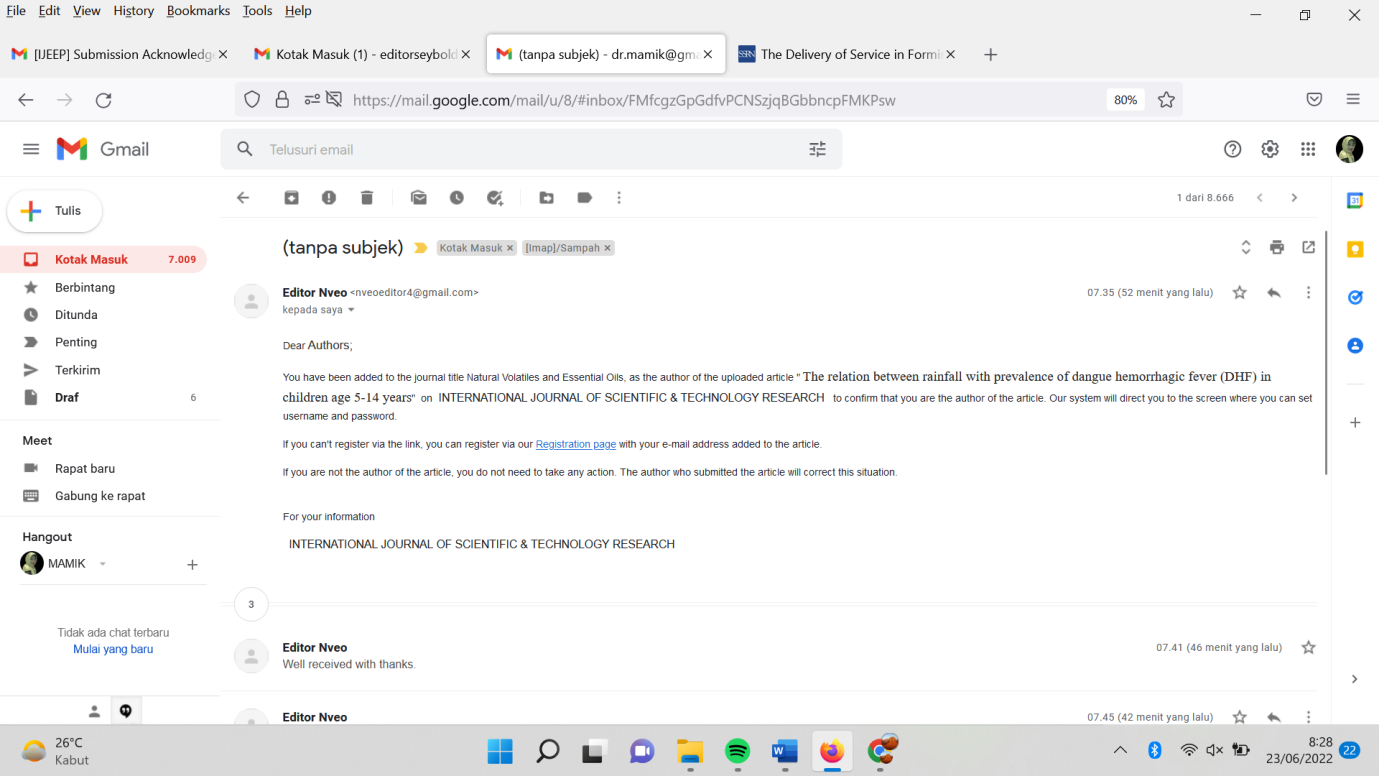 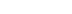 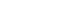 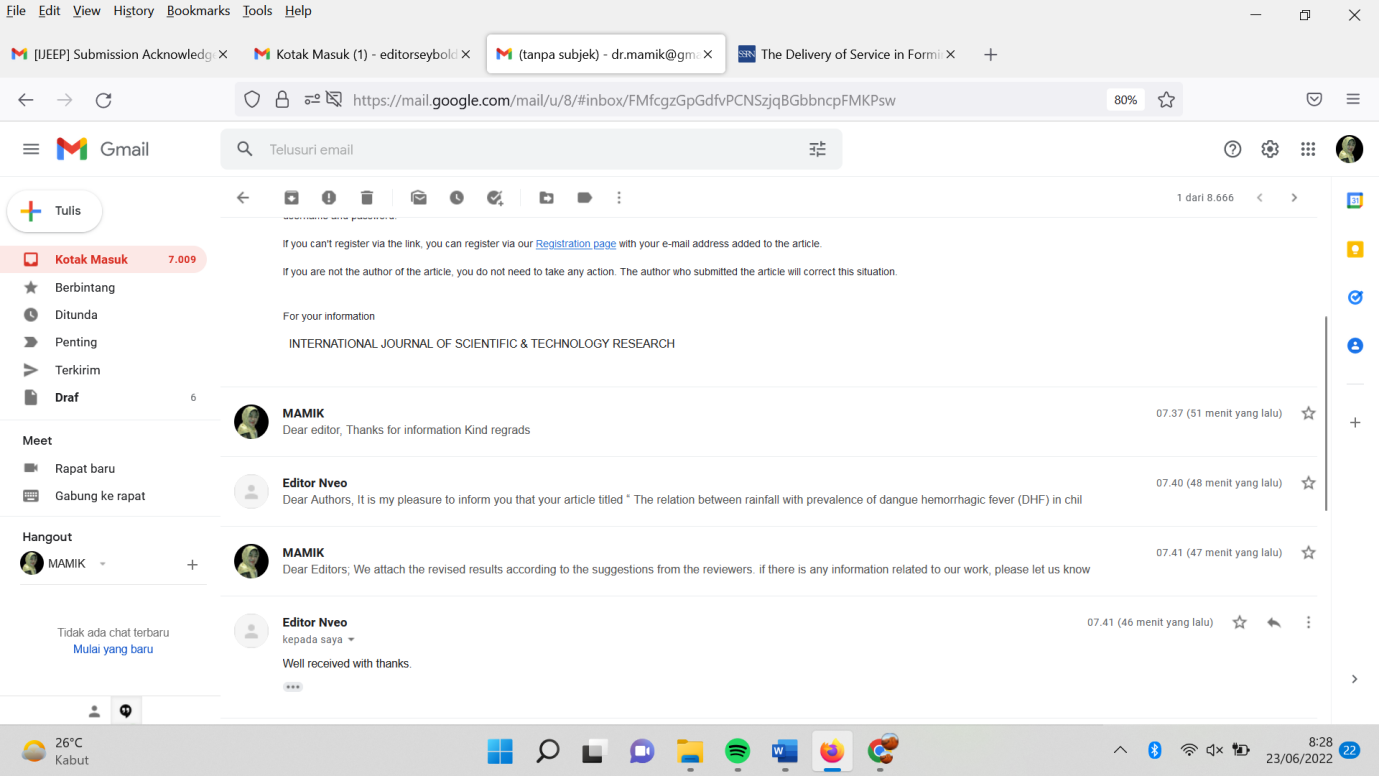 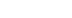 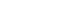 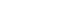 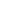 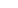 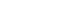 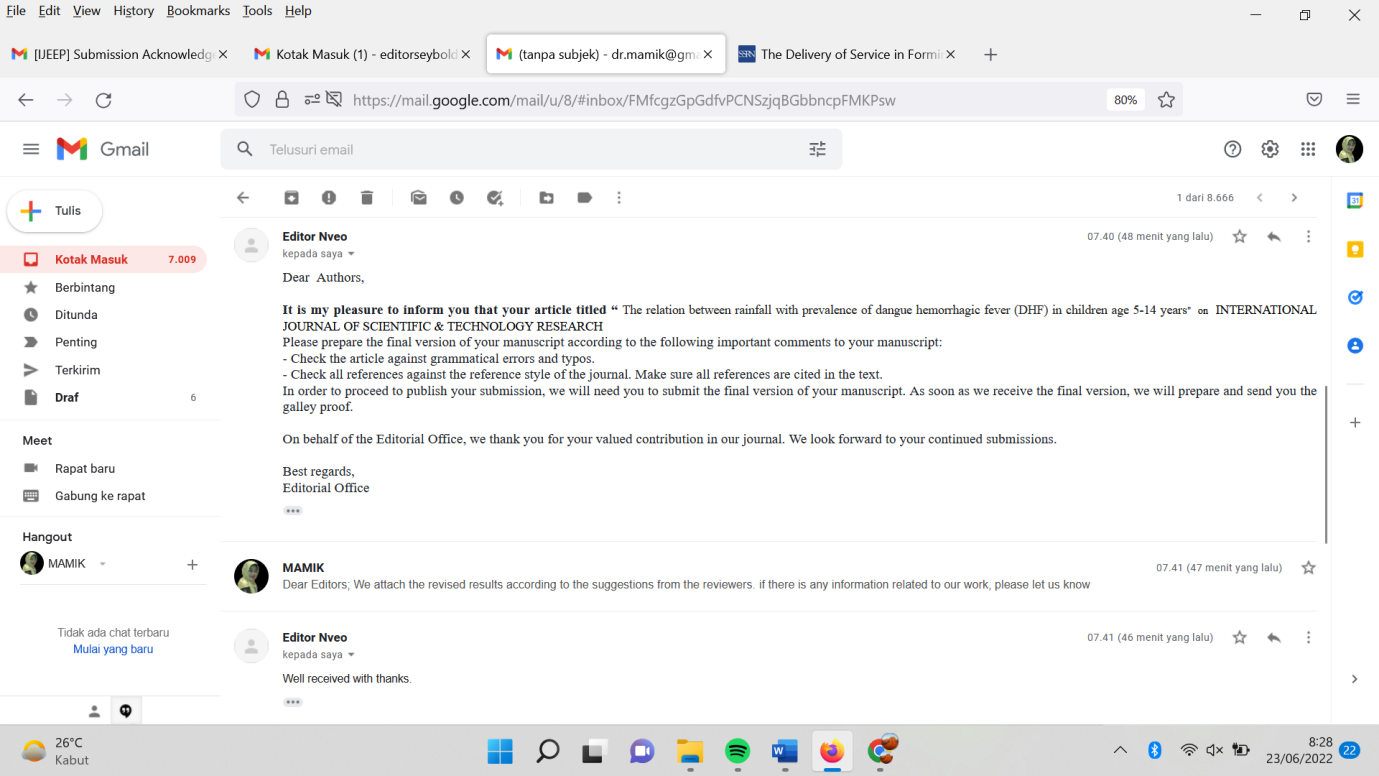 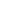 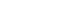 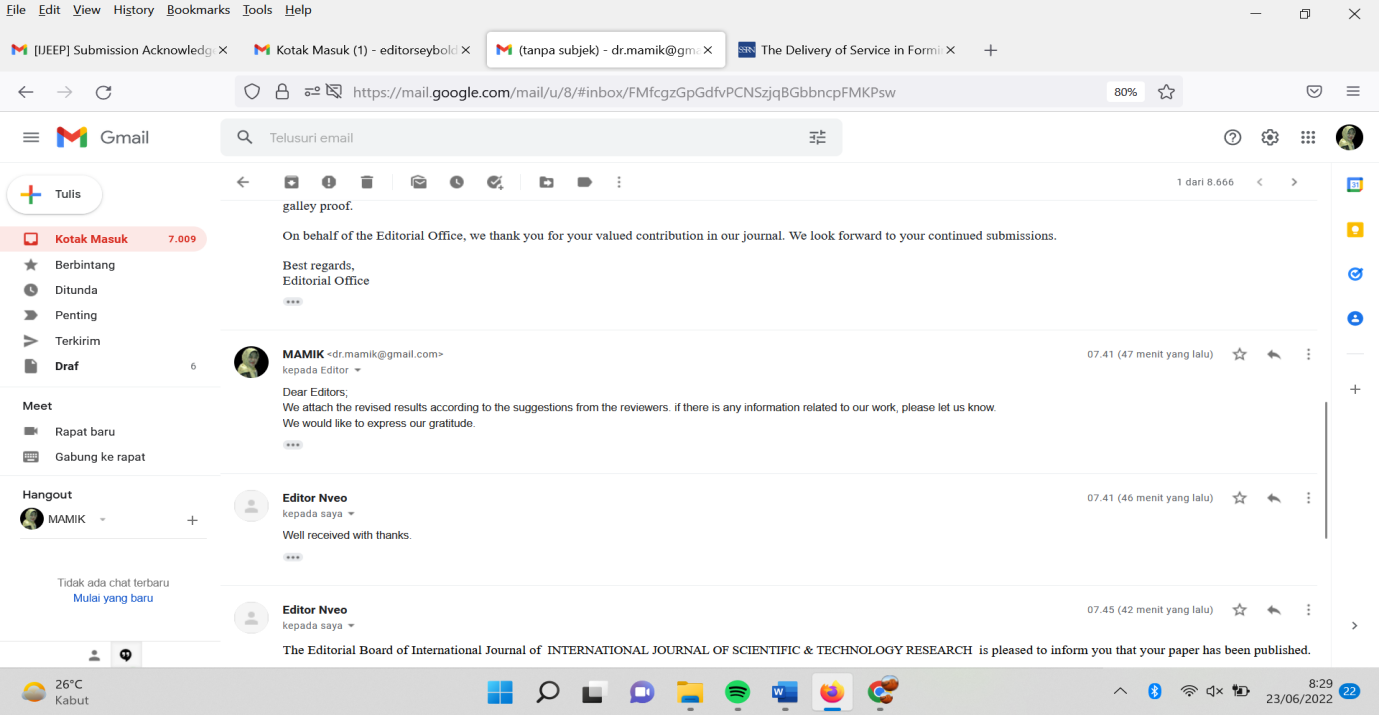 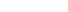 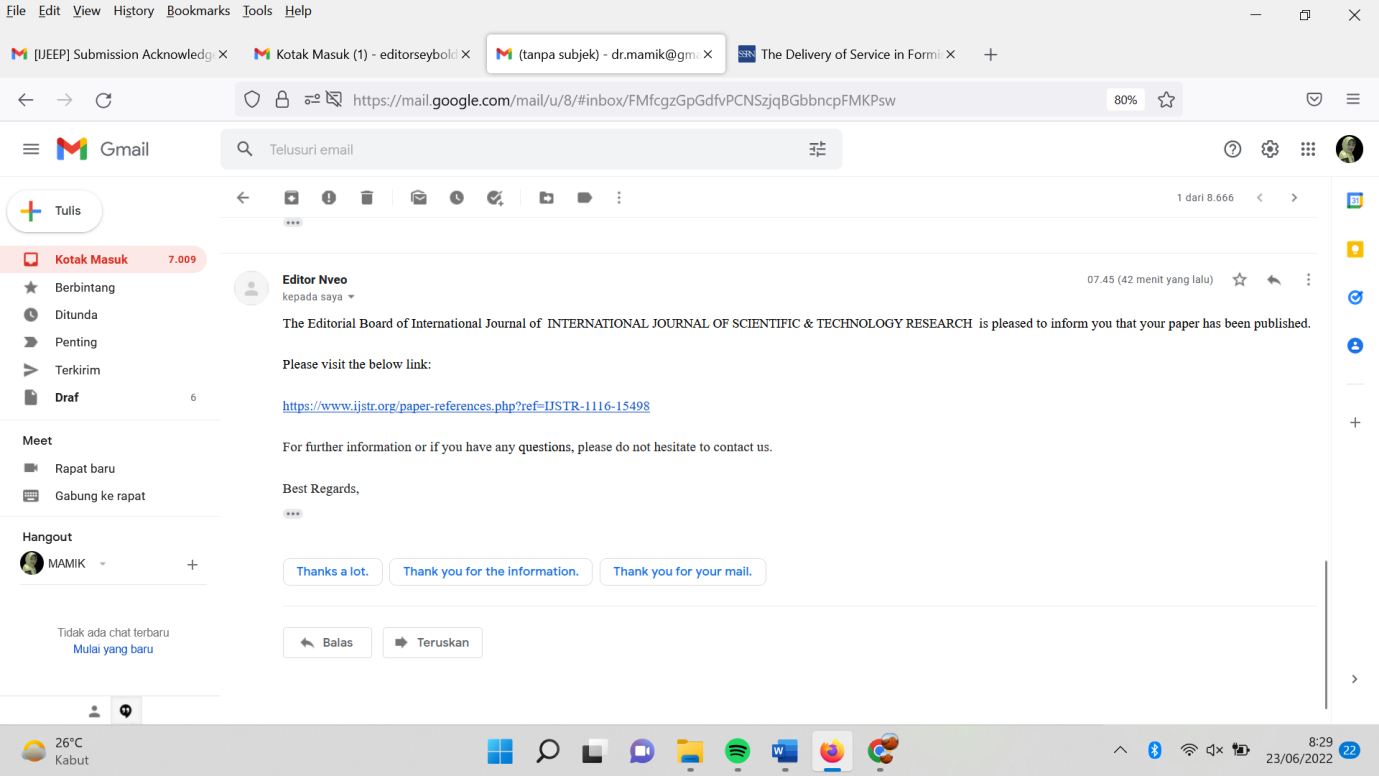 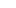 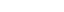 